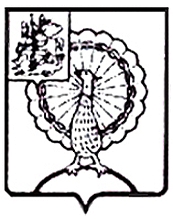 Совет депутатов городского округа СерпуховМосковской областиРЕШЕНИЕРуководствуясь Федеральным законом от 12.01.1996 № 8-ФЗ                          «О погребении и похоронном деле», Федеральным законом от 06.10.2003                   № 131-ФЗ «Об общих принципах организации местного самоуправления                      в Российской Федерации», Законом Московской области от 17.07.2007                       № 115/2007-ОЗ «О погребении и похоронном деле в Московской области», Уставом муниципального образования «Городской округ Серпухов Московской области», Совет депутатов городского округа Серпухов р е ш и л: 1. Отменить решения Совета депутатов Серпуховского муниципального района Московской области:1.1 от 26.04.2016 № 2/31 «Об утверждении Положения о погребении                      и похоронном деле в Серпуховском муниципальном районе Московской области»;1.2 от 14.09.2017 № 9/46 «О внесении изменений в Положение                                о погребении и похоронном деле в Серпуховском муниципальном районе Московской области, утвержденное решением Совета депутатов Серпуховского муниципального района от 26.04.2016 № 2/31 «Об утверждении Положения      о погребении и похоронном деле в Серпуховском муниципальном районе Московской области».2. Направить настоящее решение Главе городского округа Серпухов   С.Н. Никитенко для подписания и официального опубликования (обнародования).3. Контроль за выполнением настоящего решения возложить                    на комиссию по жилищно-коммунальному хозяйству, благоустройству, транспорту и связи (И.Э. Жарова).Председатель Совета депутатов					        И.Н. ЕрмаковГлава городского округа 						        С.Н. НикитенкоПодписано Главой городского округа16.08.2023№ 585/65 от 15.08.2023  Об отмене решения Совета депутатов Серпуховского муниципального района Московской области от 26.04.2016                   № 2/31 «Об утверждении Положения                      о погребении и похоронном деле             в Серпуховском муниципальном районе Московской области» (с изменениями  от 14.09.2017 № 9/46) Об отмене решения Совета депутатов Серпуховского муниципального района Московской области от 26.04.2016                   № 2/31 «Об утверждении Положения                      о погребении и похоронном деле             в Серпуховском муниципальном районе Московской области» (с изменениями  от 14.09.2017 № 9/46) 